Badges pour 80 élèves (20 groupes de 4 élèves)Badge 1 :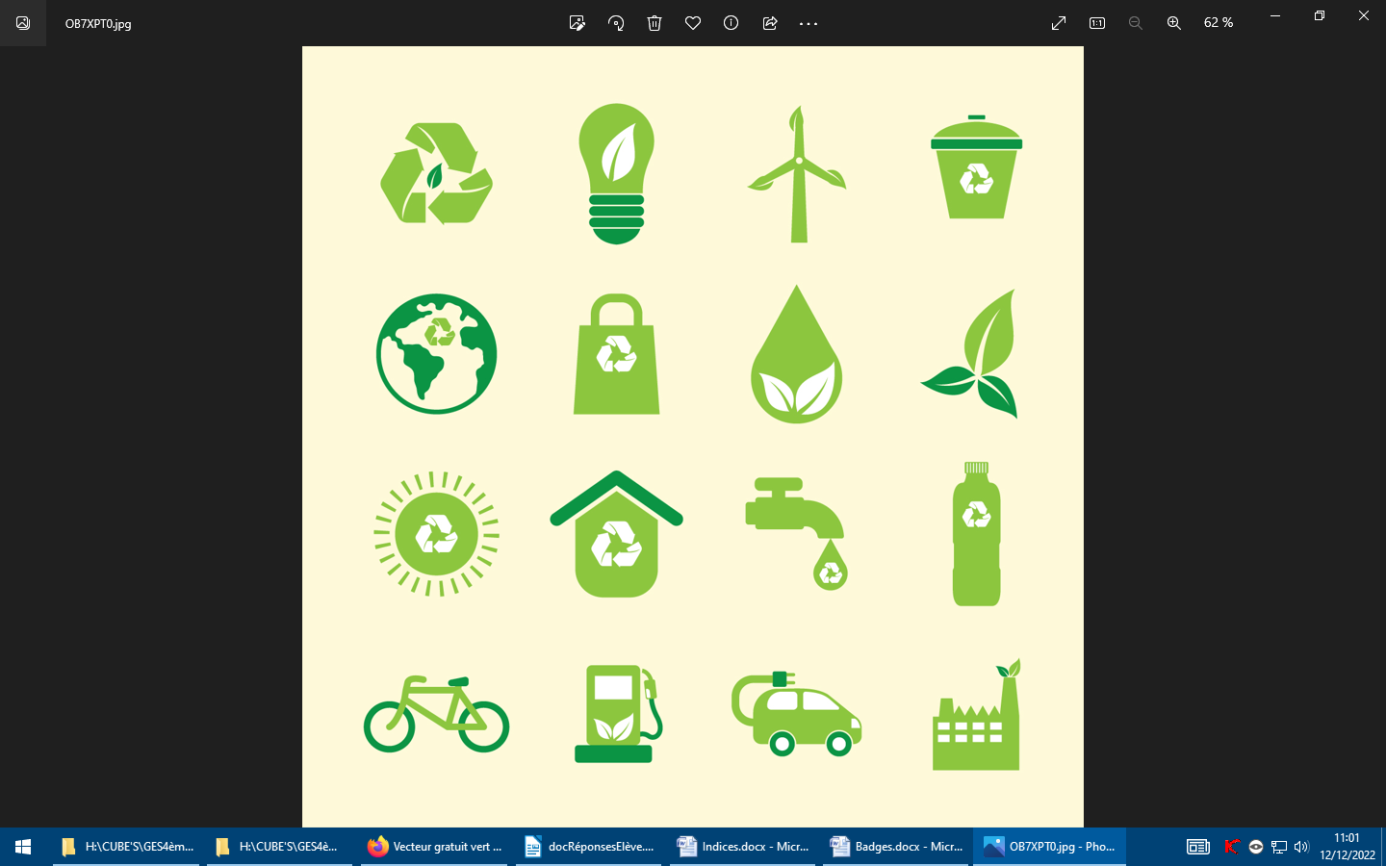 Badge 2 :Badge 3 :Badge 4 :Badge 5 :Badge 6 :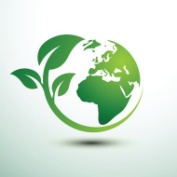 Badge 7 : 